SABBAH IQBALDesignation : Assistant ProfessorSubject : CommerceArea of Specialization : Finance and  AccountingCollege : Govt. Degree College KulgamEmail : sabbahiqbal1@gmail.comPhone: 9697700125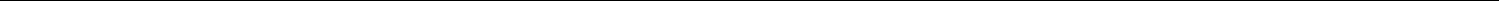 SummaryCurrently working at Govt. Degree College KulgamResearch PublicationsPaper titled “Indian Financial Derivatives Market: Growth and Development during theperiod 2000-01 To 2012-13”published iin International Journal of Management and SocialScience Research Review, Vol.1, Issue-24, June-2016, Page 136-142. ISSN-2349-6738, E-ISSN-23496746Paper titled “GREEN BANKING AND INDIA: AN OVERVIEW” Published in International Research Journal of Management, Science and Technology, Volume 8, Issue 9, Year 2017, Page 93-99. ISSN-2250-1959 (Online), 2248-9367 (Print)Paper titled “ROLE OF SCIENCE AND TECHNOLOGY IN THE SUSTAINABLE DEVELOPMENT OF SOCIETY: AN OVERVIEW” Published in International Journal of Management Technology and Engineering, Volume 8, VII, July,2018. ISSN-2249-7455Paper titled “KNOWLEDGE MANAGEMENT – AS AN ORGANISATIONAL TOOL” Published in International Journal of Enhanced research in management & Computer Applications, Volume 7, Issue 03, March 2018. ISSN: 23197471 Academic QualificationsResearch ExperienceOrientation Programme from Aligrah Muslim University w.e.f 29th Jan 2018 to  26th   Feb 2019One week FDP from MAKK SKILLS, UP- Skilling and Education w.e.f 28th May 2020 to 3rd June 2020Refresher Course on “Science and Technology of Yoga and Meditation(ID)” from UGC-HRDC Bhagat Phool Singh Vishwavidayalaya w.e.f  26th June-24th July 2020Two weeks FDP  on “Data Analysis for Research in Social Sciences” from Teaching Learning Centre, Ramanujan College,  University of Delhi in association with Indian Accounting Association, NCR Chapter w.e.f  17th June-30th July 2020Two week refresher course on “Commerce and Management” from Teaching Learning Centre, Ramanujan College,  University of Delhi w.e.f  25th June-08th July 2021Examination PassedBoard/SubjectsYearDivision /UniversityGrade / MeritSSCJ&K BOSEGeneral20041StHigher SecondaryJ&K BOSEMedical2006DistinctionBachelor’s Degree(s)University ofCommerce20101StKashmirMaster’s Degree(s)University ofCommerce20121St(M.A/M.Sc.)KashmirNET/SLETUGCCommerce2013Other Diploma /Certificates etc.Research StageTitle of Work /ThesisTitle of Work /ThesisUniversity where theYearwork was carried outM. Phil orM. Phil orIndian FinancialIndian FinancialArni University Himachal20132013equivalentequivalentDerivatives Market:Derivatives Market:PradeshequivalentequivalentGrowth andGrowth andPradeshGrowth andGrowth andDevelopment during theDevelopment during theperiod 2000-01 Toperiod 2000-01 To2012-13Ph.D.Ph.D.D.Sc/D.Litt.D.Sc/D.Litt.Training (PleaseTraining (Pleasespecify)specify)Teaching ExperienceTeaching ExperienceTeaching ExperienceCourses TaughtCourses TaughtName of the University/Name of the University/DurationCollege/Institutioniv) U.G.iv) U.G.Govt Degree College KulgamGovt Degree College KulgamGovt Degree College Kulgam7 YearsB.ComB.Comv) P.G.v) P.G.(M.A./M.Sc.,etc.)(M.A./M.Sc.,etc.)vii) Any other( e.gvii) Any other( e.gWomen Study, SkillWomen Study, SkillDevelopment , Add on courses,Development , Add on courses,Development , Add on courses,Coaching (JUET, CET) etc)Coaching (JUET, CET) etc)Coaching (JUET, CET) etc)Orientation/Refresher/FDPOrientation/Refresher/FDPOrientation/Refresher/FDP